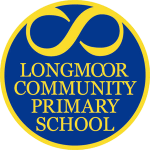 Dear Parent / Carer, To help build children’s vocabulary, promote speaking and listening and develop an enjoyment of poetry, we have set Year One a poetry challenge.  In school we are reading and learning poems and nursery rhymes so we can perform them off by heart to another year group.We would like you to help your child at home and take this challenge one step further by adapting a poem / nursery rhyme in order to create a new one.For example – to the tune of Row, Row, Row Your Boat:Ride, ride, ride, your bike,       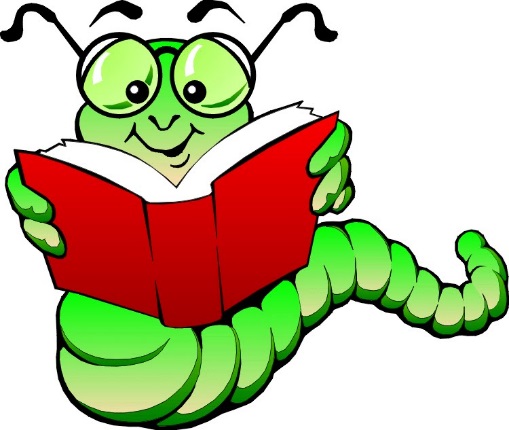 Slowly down the road,Pedal, pedal, pedal, pedalSlowly as you go.The poem can be as short or as long you want but we recommend that your child writes out the poem in their neatest handwriting so we can build our own book of poems to display and share in the classroom.Each day, children will perform their poems to the rest of the year group. Our challenge will begin on Tuesday 14th February so we would like all poems to be ready by Monday 13th February 2017.Thank you for your support,The Year One Team 